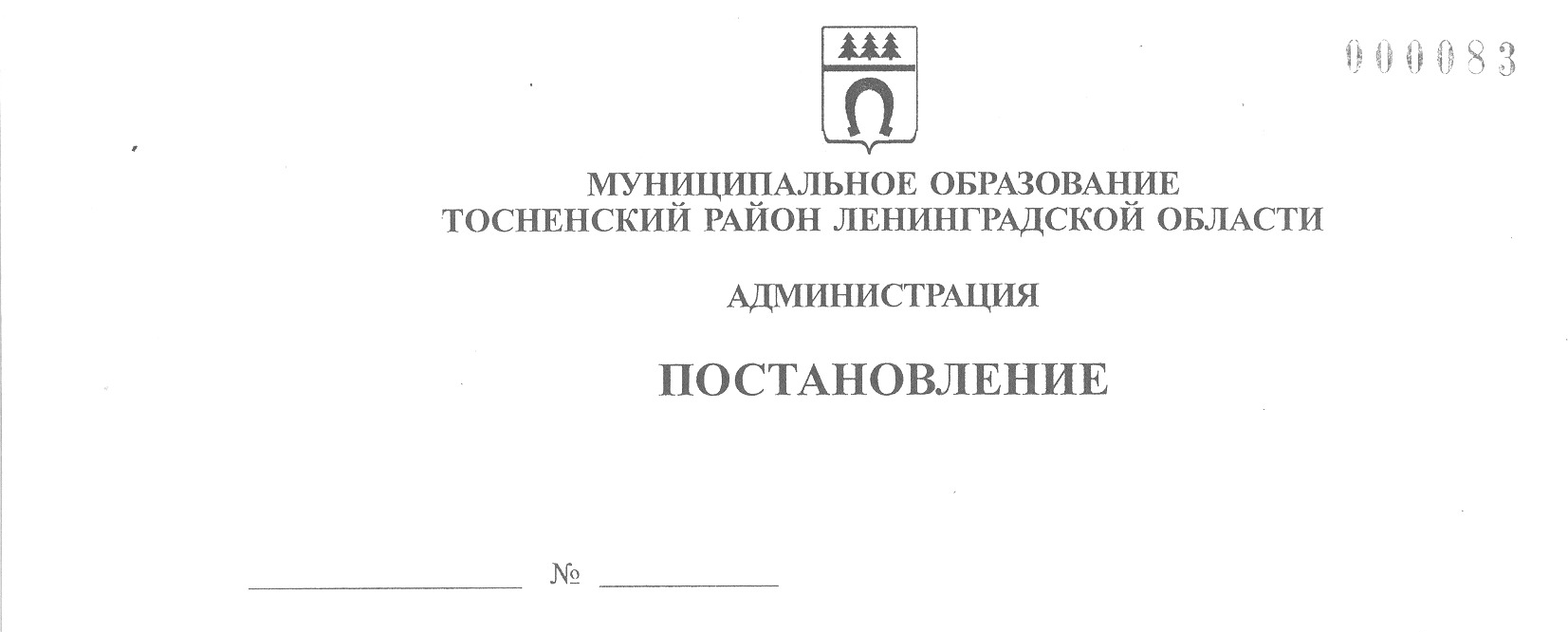 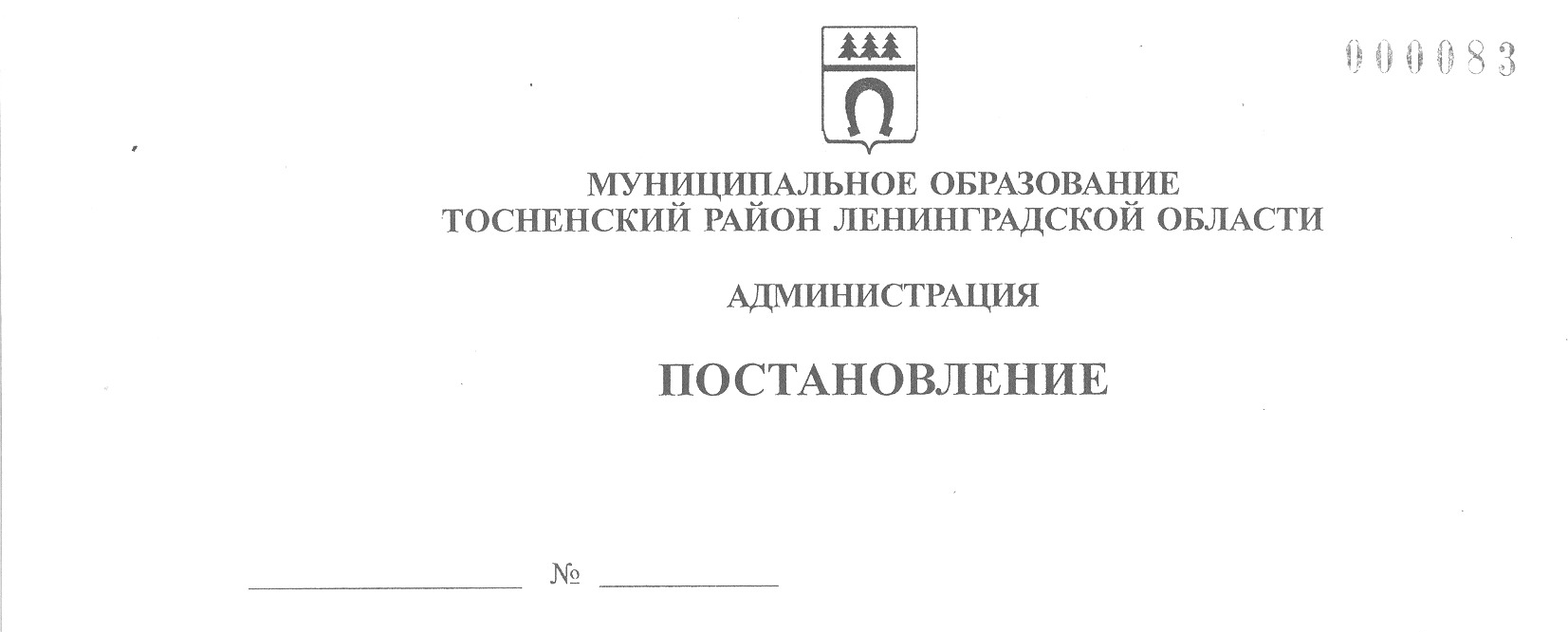      30.05.2023                          1933-паО пригодности для проживания помещения по адресу: Ленинградская область, Тосненский район,г. Тосно, пр. Ленина, д. 28, кв. 46	В соответствии со ст. 14 Жилищного кодекса Российской Федерации, Федеральным законом от 06.10.2003 № 131-ФЗ «Об общих принципах организации местного самоуправления в Российской Федерации», постановлением Правительства Российской Федерации от 28.01.2006 № 47 «Об утверждении Положения         о признании помещения жилым помещением, жилого помещения непригодным   для проживания, многоквартирного дома аварийным и подлежащим сносу или     реконструкции, садового дома жилым и жилого дома садовым», заключением межведомственной комиссии по признанию помещения жилым помещением, жилого помещения непригодным для проживания и многоквартирного дома аварийным      и подлежащим сносу или реконструкции в Тосненском городском поселении       Тосненского района Ленинградской области от 26.05.2023 № 269, исполняя полномочия администрации Тосненского городского поселения Тосненского муниципального района Ленинградской области на основании статьи 13 Устава Тосненского городского поселения Тосненского муниципального района Ленинградской области и статьи 25 Устава муниципального образования Тосненский муниципальный район Ленинградской области, администрация муниципального образования Тосненский район Ленинградской областиПОСТАНОВЛЯЕТ:	1. Признать помещение, расположенное по адресу: Ленинградская область, Тосненский район, г. Тосно, пр. Ленина, д. 28, кв. 46, пригодным для проживания.	2. Комитету по жилищно-коммунальному хозяйству и благоустройству      администрации муниципального образования Тосненский район Ленинградской области направить в пресс-службу комитета по организационной работе, местному самоуправлению, межнациональным и межконфессиональным отношениям администрации муниципального образования Тосненский район Ленинградской области настоящее постановление для обнародования в порядке, установленном Уставом Тосненского городского поселения Тосненского муниципального района Ленинградской области.	3. Пресс-службе комитета по организационной работе, местному самоуправлению, межнациональным и межконфессиональным отношениям администрации муниципального образования Тосненский район Ленинградской области обнародовать настоящее постановление в порядке, установленном Уставом Тосненского    городского поселения Тосненского муниципального района  Ленинградской области.	4. Контроль за исполнением постановления возложить на заместителя главы администрации муниципального образования Тосненский район Ленинградской области Горленко С.А.Глава администрации						                      А.Г. КлементьевАлексеева Елена Викторовна, 8(81361)332545 гв